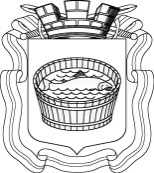 Ленинградская область                           Лужский муниципальный район Совет депутатов Лужского городского поселениячетвертого созываРЕШЕНИЕ           21 июня  2022 года       №  152О внесении изменений в Правила благоустройства территории Лужского  городского поселенияВ соответствии с Федеральным законом от 06.10.2003 № 131-ФЗ «Об общих принципах организации местного самоуправления в Российской Федерации», областным законом от 25.12.2018 № 132-оз «О регулировании отдельных вопросов правилами благоустройства территорий муниципальных образований Ленинградской области, Уставом муниципального образования Лужское городское поселение Лужского муниципального района Ленинградской области, в целях минимизации ареала произрастания Борщевика Сосновского, ликвидации угрозы неконтролируемого распространения данного растения, Совет депутатов Лужского городского поселения РЕШИЛ:Внести в Правила благоустройства территории Лужского городского поселения, утвержденные решением Совета депутатов Лужского городского поселения от 17.10.2017 № 173, следующие изменения:Пункт 2.6. главы 2 дополнить подпунктом «и»:«и) Собственники и (или) иные законные владельцы земельных участков, в пределах таких земельных участков, а также на прилегающих территориях принимают меры по удалению Борщевика Сосновского (травянистое растение рода Борщевик семейства Зонтичные).Удаление Борщевика Сосновского может осуществляться следующими способами:механический - применяется для уничтожения Борщевика Сосновского на небольших площадях и заключается в обрезке цветков в период бутонизации и начала цветения, которые подлежат уничтожению, либо периодическом скашивании Борщевика Сосновского до его бутонизации и начала цветения с интервалом 3-4 недели. агротехнический: - выкапывание корневой системы Борщевика Сосновского ниже корневой шейки на ранних фазах его развития и ее уничтожение;- вспашка, которая применяется в течение вегетационного сезона Борщевика Сосновского несколько раз;-  применение затеняющих материалов - прекращении доступа света к растению путем укрывания поверхности участка, занятого Борщевиком Сосновского, светопоглощающим материалом.химический - опрыскивание с соблюдением требований законодательства очагов произрастания Борщевика Сосновского гербицидами, прошедшими процедуру государственной регистрации и включенными в «Государственный каталог пестицидов и агрохимикатов, разрешенных к применению на территории РФ». Запрещается использовать гербициды на территориях детских, спортивных, медицинских учреждений, школ, предприятий общественного питания и торговли, в пределах водоохранных зон рек, речек, прудов, источников водоснабжения, а также в близости от воздухозаборных устройств. В зонах жилой застройки применение гербицидов допускается при минимальной норме расхода препарата при условии соблюдения санитарных разрывов до жилых домов не менее ».           2. Решение опубликовать в газете «Лужская правда» и обнародовать на официальном сайте администрации Лужского муниципального района в сети Интернет.           3.  Решение вступает в силу на следующий день после его опубликования.Глава Лужского городского поселения,исполняющий полномочия председателя Совета депутатов	                                                                                  В.А. Голуб Разослано: ОТС и ЖКХ, редакция газеты «Лужская правда», прокуратура